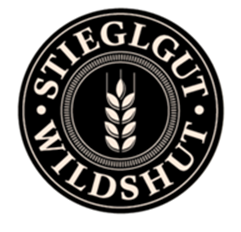 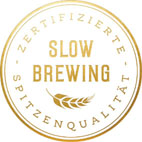 Konzert-Picknick am 4. September am Stiegl-Gut Wildshut    Philharmonie Salzburg unter der Leitung von Elisabeth Fuchs & Solisten  Open-Air-Konzert mit buntem Musikprogramm für die ganze FamilieKonzert-Picknick am Stiegl-Gut Wildshut:Das Sommerkonzert für die ganze FamilieEs ist bereits eine liebgewonnene Tradition – das Konzerterlebnis auf der Picknick-Decke am Stiegl-Gut Wildshut. Mit einem Potpourri aus Klassik und Unterhaltungsmusik sorgt die Philharmonie Salzburg unter der Leitung von Elisabeth Fuchs alljährlich für einen stimmungsvollen Sommerausklang am Biergut. Heuer findet das Konzert-Picknick am Samstag, 4. September, statt. Nach einer „reduzierten“ Variante mit limitierter Besucherzahl im Vorjahr findet das traditionelle Konzert-Picknick in Wildshut diesmal wieder im gewohnten Rahmen statt. Elisabeth Fuchs, künstlerische Leiterin und Dirigentin der Philharmonie Salzburg, hat erneut ein abwechslungsreiches Programm zusammengestellt, das für jeden Geschmack das Passende bietet und ein außergewöhnliches Konzerterlebnis garantiert. Und das Beste: die kleinen Konzertbesucher müssen hier nicht stillsitzen, sondern können sich zwischen den Picknickdecken frei bewegen.Das ProgrammDen Anfang macht die Philharmonie wie üblich mit dem Familienkonzert – heuer mit dem Klavierzyklus „Bilder einer Ausstellung“ des russischen Komponisten Modest Mussorgsky.  Danach stehen beim „Best of Klassik“ die Solisten im Mittelpunkt: Gemeinsam mit dem Orchester spielen Emmanuelle Lalancette (Oboe), Hannes Arnold und Elliott Howley (beide Horn) ausgewählte Solo-Konzerte für Oboe und Horn von Richard Strauss. Und auch Opern-Freunde dürfen sich ganz besonders freuen, denn die Salzburger Sopranistin Katharina Gudmundsson wird gemeinsam mit ihrem Mann, Bass-Bariton Einar Gudmundsson, beliebte Arien aus den Mozart-Opern „Don Giovanni“ und „Le nozze di Figaro“ zum Besten geben. Zum Abschluss spannen Klassiker von Andrew Lloyd Webber sowie bekannte Broadway-Melodien einen stimmungsvollen, musikalischen Bogen und lassen den Konzert-Abend am Biergut bei Sonnenuntergang romantisch ausklingen.Genussvoll Kunst erlebenNatürlich ist auch für das leibliche Wohl der Konzertbesucher bestens gesorgt. Im „Kråmerladen“ gibt es kulinarische Köstlichkeiten – dazu schmecken natürlich die Wildshuter Bierspezialitäten oder die gebraute Bio-Limonade „Wildshuter Flüx“. Der Eintrittspreis von 5,- Euro beinhaltet einen Begrüßungs-Drink. Karten kann man bei Ö-Ticket (www.oeticket.com) erwerben, nähere Infos gibt es unter: https://stie.gl/wildshuterkonzertpicknick. Die Veranstaltung findet bei jeder Witterung statt – bei Regen wird das Konzert in das stimmungsvolle „Moarhaus“ verlegt. (Hier ist die Besucherzahl auf max. 300 Personen limitiert, für die restlichen Tickets wird der Kaufpreis rückerstattet.)Mit der Lokalbahn Salzburg kann man umweltfreundlich und bequem anreisen: Die barrierefreie Lokalbahn-Haltestelle „Gut Wildshut“ in unmittelbarer Nähe zum Biergut wird im Stundentakt angefahren. Termin, Daten und EintrittKonzert-Picknick in Wildshut
Samstag, 4. September 2021Beginn: 14.30 Uhr (Einlass ab 14 Uhr) 
Eintritt: 5,- Euro (inkl. Begrüßungs-Drink)Programm14.30 – 15.30 Uhr: Familienkonzert: M. Mussorgsky, „Bilder einer Ausstellung“16.15 – 17.30 Uhr: „Best of Klassik”18.15 – 19.45 Uhr: „Best of Broadway” Stiegl-Gut Wildshut, Wildshut 8, 5120 St. PantaleonNähere Informationen rund um Veranstaltungen am Biergut gibt’s unter www.biergut.at, biergut@stiegl.at sowie telefonisch unter +43 (0)6277 64141Bildtext:Pressebild: Das Konzert-Picknick unter der Leitung von Elisabeth Fuchs am Stiegl-Gut Wildshut ist ein außergewöhnliches Musikerlebnis für die ganze Familie und findet heuer am Samstag, 4. September, statt.Bildnachweis: Neumayr/Christian Leopold / Abdruck honorarfrei!2021-08-26Rückfragen richten Sie bitte an:Stiegl-Pressestelle, Mag. Angelika Spechtler, PICKER PR – talk about taste, Tel: +43(0)662-841187-0, E-Mail: office@picker-pr.at